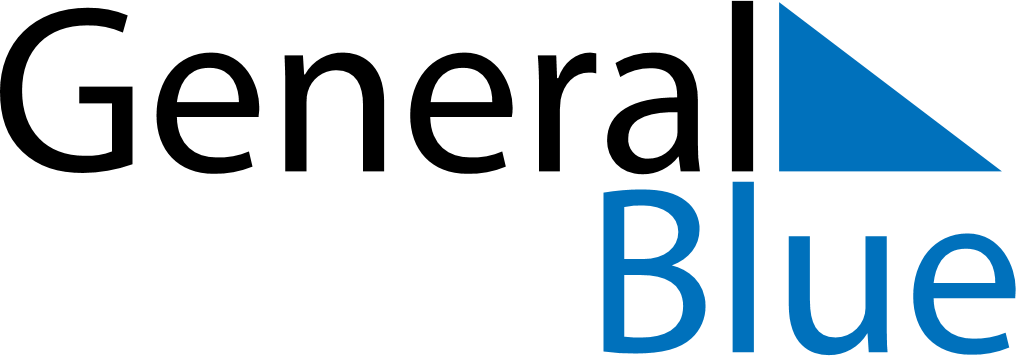 December 2018December 2018December 2018PeruPeruSUNMONTUEWEDTHUFRISAT12345678Immaculate Conception91011121314151617181920212223242526272829Christmas Day3031